Extrair expressões Booleanas de tabelas de verdade.Desafio 12.1 – Tendo em conta a tabela de verdade a) Calcular o nº de saídas possíveis.b) Retirar a expressão booleana da tabelac) Desenhar o circuito no logisim. d) Simplificar pelo método de karnaugh	d1) comprovar o resultado na tabela de verdade	d2) Desenhar o circuito no logisim.e) Conclusão. Resoluçãoa) Calcular o nº de saídas possíveis. Resposta 23=__8__b) Retirar a expressão booleana da tabelac) Desenhar o circuito no logisim. 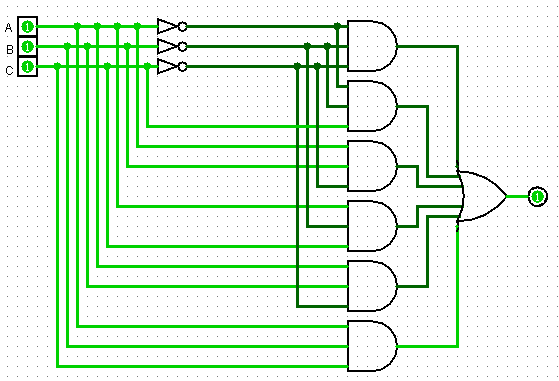 d) Simplificar pelo método de karnaugh (Atenção às bordas)A + C’c) Desenhar o circuito no logisim. 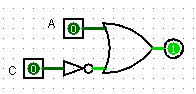 e) Conclusão. EntradasEntradasEntradasSaídaExpressãob) Expressão booleanad1) comprovar o resultado na tabela de verdadeOrdemABCSSoma de produtos00001A’B’C’A’B’C’ + A’B’C + AB’C’ + AB’C + ABC’ + ABCA+C’ = 0+1 = 110010XA’B’C’ + A’B’C + AB’C’ + AB’C + ABC’ + ABCX20101A’B’CA’B’C’ + A’B’C + AB’C’ + AB’C + ABC’ + ABCA+C’ = 0+1 = 130110XA’B’C’ + A’B’C + AB’C’ + AB’C + ABC’ + ABCX41001AB’C’A’B’C’ + A’B’C + AB’C’ + AB’C + ABC’ + ABCA+C’ = 1+1 = 151011AB’CA’B’C’ + A’B’C + AB’C’ + AB’C + ABC’ + ABCA+C’ = 1+0 = 161101ABC’A’B’C’ + A’B’C + AB’C’ + AB’C + ABC’ + ABCA+C’ = 1+1 = 171111ABCA’B’C’ + A’B’C + AB’C’ + AB’C + ABC’ + ABCA+C’ = 1+0 = 1.BCA000001011111101001001031201001A114151716A11111